Section 1   								                    Reference NumberThis referral form Must be completed by a Support Worker or equivalent. Completed referrals should emailed to:  referrals@woodstreetmission.org.uk or posted to Wood Street Mission.Please read the attached guidance before completing this form.Clients Details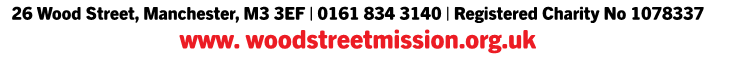 Section 2                                                                                                                                                                                                                                          Reference NumberMain Carer’s EthnicityReason for referralSection 3                                                                                                                                                                                                                                                                                                                         Reference NumberReportSection 4Family Finances Form                                                                                                                     Reference Number    Please list an amount for all that apply.  monthly figures only – (Please Total income + expenses)I confirm that all the above information is complete and accurate to the best of my knowledge.Referrers Signature…………………………………………………………..          Date…………………………….Client Signature………………………………………………………………...          Date…………………………….ConfidentialityThe personal data collected on this form will only be used for the purpose of processing your referral. All information provided will remain secure and confidential, in line with the Data Protection Act (1998) and GDPR (2018).Section 5										Reference NumberFurther Information							Date of Referral Panel Office use onlyApprovedOffice use onlyDeclinedOffice use onlyPending Office use onlyReferral and Assessment Form 2024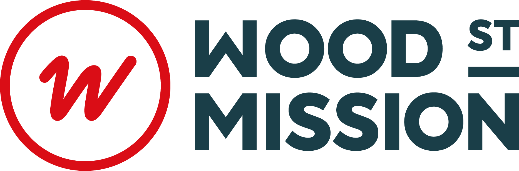 Services requestedServices requestedServices requestedServices requested Family BasicsChristmasBaby EquipmentSchool UniformOffice use onlyReferrers DetailsReferrers DetailsReferrers DetailsReferrers DetailsName EmailAgencyRoleAddressPhone(s)RoleNameNameNameDOBDOBGenderGenderIn   Employment/SchoolIn   Employment/SchoolMain CarerFemailFemailPartnerMale or femaleMale or femaleClientAddressAreaPost CodePhone/mobile Phone/mobile Phone/mobile Phone/mobile EmailPreferred method of contactPreferred method of contactText messageText messageText messageEmailEmailEmailEmailPostPlease List all Children Children’s NamesDOBGenderDisabilitiesWhitePakistaniEnglish / Welsh / Scottish / Northern Irish / BritishBangladeshiIrishChineseGypsy or Irish TravellerAny other Asian backgroundAny other White backgroundBlack / African / Caribbean / Black BritishMixed / Multiple ethnic groupsAfricanWhite and Black CaribbeanCaribbeanWhite and Black AfricanAny other Black / African / Caribbean backgroundWhite and AsianOther ethnic groupAny other Mixed / Multiple ethnic backgroundArabAsian / Asian BritishAny other ethnic groupIndianDomestic ViolenceBenefit Delay / SanctionOther reason for referral, Family in Crisis, House fire ect. Please state.Relationship BreakdownLow WageParents / Carers Spoken / Written LanguageBackground/Brief History and current circumstances:Background/Brief History and current circumstances:Background/Brief History and current circumstances:Background/Brief History and current circumstances:Help requested:Help requested:Help requested:Help requested:Wider Support in place: (poverty reduction plan) other agencies, budgeting, training, forms etc)Wider Support in place: (poverty reduction plan) other agencies, budgeting, training, forms etc)Wider Support in place: (poverty reduction plan) other agencies, budgeting, training, forms etc)Wider Support in place: (poverty reduction plan) other agencies, budgeting, training, forms etc)Referred to other AgencyY/NDateReferredReason for referral       CAB or Similar Job CentreCollege/trainingFood BankOther:Other:Other:Other:Regular IncomeIncome (£)Regular CostsExpenditure (£)Net SalaryRent/MortgagePartners net salaryGround Rent/Service ChargeMaintenance-Child SupportCouncil TaxUniversal CreditHouse InsuranceHousing BenefitWater RatesCouncil Tax BenefitGasIncome Support- net deductionsElectricEmployment and Support Allow.Telephones (Home & Mob)Working Tax CreditTV licence and other TVChild Tax CreditInternetChild BenefitFood and HouseholdDLA/PIP (mobility)Car Costs (fuel, tax, ins, loan)DLA (care)/PIP (daily living)Public Transport CostsCarer’s AllowanceHP repaymentsAttendance AllowanceCatalogue & Club repaymtsAsylum SupportBank Loans and overdraftsNRPFCredit/Store Card repaymtsOther (please specify)Other (specify)Total IncomeTotal ExpenditureDate of the families last welfare benefits check? Date of the families last welfare benefits check? DebtsOutstanding AmountAny applications to cover these debtsAny applications to cover these debtsTotal Debt(EG Local Authority, or other Charity- please specify amount requested/outcome)(EG Local Authority, or other Charity- please specify amount requested/outcome)Further InformationFurther Information1Continue onto next pageContinue onto next page1Continue onto next pageContinue onto next page2Continue onto next pageContinue onto next page3